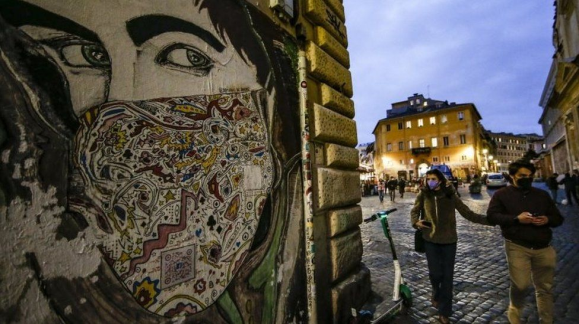 Covid-19 pandemic: Italy to shut shops and schools amid infection spike  
Sassuolo 3 - 2 Verona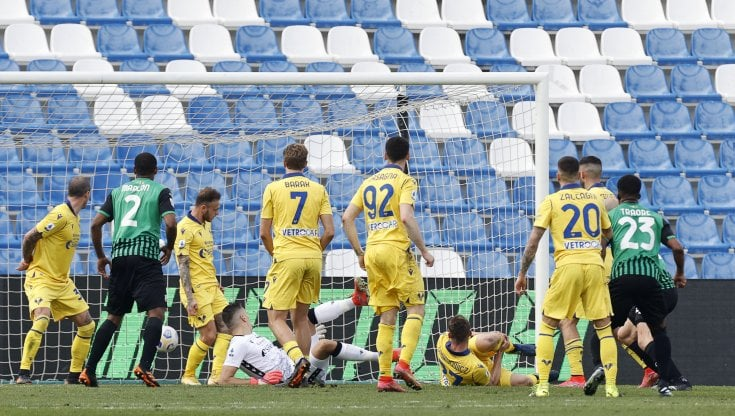 Result of the championship football match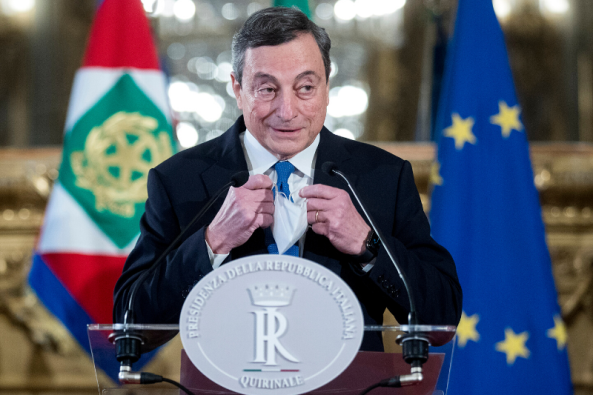 Italian minister,Draghi, triple the vaccines and 20 millions of new helpers
 Vaccine mass campaign in Italy 
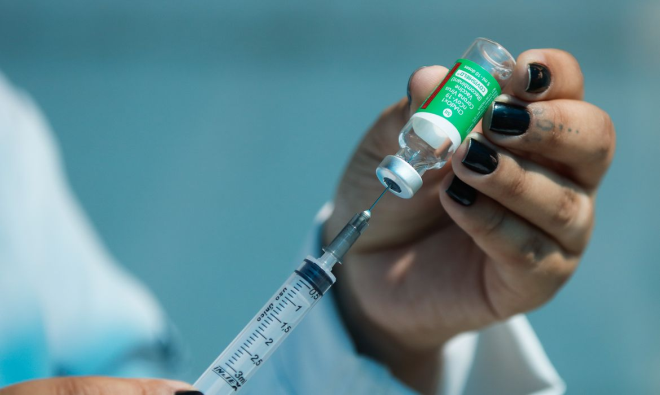 superbonus,   extension until 2023 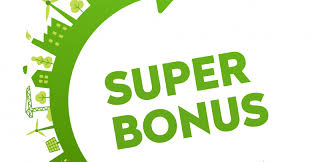 